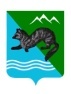 ПОСТАНОВЛЕНИЕ                                                                             АДМИНИСТРАЦИИ СОБОЛЕВСКОГО   МУНИЦИПАЛЬНОГО РАЙОНА КАМЧАТСКОГО КРАЯ    мая  2024                          с. Соболево                                         №                        Об организации отдыха, оздоровленияи занятости детей и подростков в Соболевском муниципальном районе в 2024 году      	В целях реализации Федерального закона от 24.06.1999 № 120-ФЗ «Об основах системы профилактики безнадзорности и правонарушений несовершеннолетних», Федерального закона от 06.10.2003 № 131-ФЗ «Об общих принципах организации местного самоуправления в Российской Федерации», государственной программы Камчатского края «Развитие образования в Камчатском крае», утвержденной постановлением Правительства Камчатского края от 29.11.2013 №532-П, муниципальной программы «Физическая культура, спорт, отдых, оздоровление и занятость детей и молодежи в Соболевском муниципальном районе Камчатского края», утвержденной постановлением администрации Соболевского муниципального района от 14.10.2013 № 322 (с изменениями и дополнениями) и в соответствии с постановлением администрации Соболевского муниципального района от 21.05.2018 № 146 "Об утверждении Положения об организации отдыха, оздоровления и занятости детей в Соболевском муниципальном районе в каникулярное время» АДМИНИСТРАЦИЯ  ПОСТАНОВЛЯЕТ:Межведомственной комиссии по вопросам организации отдыха, оздоровления и занятости детей, предупреждения правонарушений и чрезвычайных ситуаций в местах отдыха детей на территории Соболевского муниципального района:- осуществлять координацию деятельности органов администрации Соболевского муниципального района и муниципальных учреждений Соболевского муниципального района по обеспечению организованного отдыха, оздоровления и занятости детей и подростков в период оздоровительной кампании 2024 года, включая мероприятия по обеспечению безопасности их жизни и здоровья;- обеспечить в приоритетном порядке отдых, оздоровление и занятость детей-сирот и детей, оставшихся без попечения родителей, детей с ограниченными возможностями здоровья, находящихся в трудной жизненной ситуации, состоящих на различных видах профилактического учета в период летних каникул 2024 года;- обеспечить контроль соблюдения трудового законодательства в отношении несовершеннолетних граждан, работающих в трудовых бригадах и иных организациях Соболевского муниципального района в каникулярный период 2024 года.2. Управлению образования и молодежной политики администрации Соболевского муниципального района:- организовать подготовительную работу по открытию оздоровительных лагерей с дневным пребыванием детей, созданных на базе общеобразовательных организаций  Соболевского муниципального района в период летних каникул 2024 года (далее – оздоровительные лагеря) с участием представителей отделения полиции № 12 Усть-Большерецкого МО МВД России, отдела надзорной деятельности и профилактической работы по Соболевскому муниципальному району Управления надзорной деятельности Главного управления МЧС России по Камчатскому краю и Управления Роспотребнадзора по Камчатскому краю;- принять меры по созданию безопасных условий пребывания в оздоровительных лагерях, обеспечению максимальной доступности услуг оздоровительных лагерей, контролю соблюдения требований законодательства в сфере организации отдыха и оздоровления детей; - обеспечить функционирование оздоровительных лагерей с дневным пребыванием детей в период летних каникул 2024 года при условии наличия санитарно-эпидемиологического заключения, подтверждающего соответствие санитарному законодательству (п. 1.4 СП 2.4.3648-20 «Санитарно-эпидемиологические требования к организациям воспитания и обучения, отдыха и оздоровления детей и молодежи», выданного органом, уполномоченным осуществлять федеральный государственный санитарно-эпидемиологический надзор, а также при наличии Разрешения от Государственного пожарного надзора;- осуществлять контроль закупок продуктов питания для обеспечения питания детей в оздоровительных лагерях и целевого использования финансовых средств, выделяемых на организацию отдыха и оздоровления детей.3. Установить: - стоимость набора продуктов питания в оздоровительных лагерях, в размере 596,0 (пятьсот девяносто шесть) рублей на одного ребенка в возрасте от 7 до 11 лет в день и 687,0 (шестьсот восемьдесят семь) рублей на одного ребенка в возрасте от 12 лет и старше в день;- сроки работы оздоровительных лагерей в летнюю смену -                                  18 рабочих дней (срок открытия не позднее 03 июня 2024 года);
        	- режим работы оздоровительных лагерей с 9.00 до 16.15 часов без дневного сна с организацией трехразового питания (завтрак, обед и полдник).4. Отделу по социальному развитию, труду и культуре администрации Соболевского муниципального района:       - обеспечить отдых и оздоровление детей, находящихся в трудной жизненной ситуации, в загородных оздоровительных лагерях по путевкам,                    предоставленным органами государственной власти Камчатского края,                     а также организацию их проезда к месту проведения отдыха и обратно;
       - обеспечить безопасность организованных групп детей при проезде к местам отдыха и обратно, уделив особое внимание подбору лиц, сопровождающих группы детей.6. Структурным подразделениям администрации Соболевского муниципального района в сфере образования, культуры и социального развития принять меры по профилактике безнадзорности и правонарушений несовершеннолетних в каникулярный период 2024 года.7. Рекомендовать отделению полицию № 12 Усть-Большерецкого МО МВД РФ организовать проведение мероприятий по предотвращению противоправных действий в отношении детей, находящихся на отдыхе.8. Рекомендовать ГБУЗ КК «Соболевская районная больница»:- обеспечить своевременное проведение обязательных медицинских обследований лиц при поступлении на работу в оздоровительные лагеря,  медицинских осмотров детей, направляемых в загородные санаторные и оздоровительные лагеря, несовершеннолетних граждан в возрасте от 14 до 18 лет при оформлении их временной занятости; - принять меры по обеспечению оздоровительных лагерей квалифицированным медицинским персоналом.9. Рекомендовать КГКУ «Центр занятости населения Соболевского муниципального района» совместно с муниципальными образовательными организациями, учреждениями культуры, администрациями сельских поселений организовать в летний период временные рабочие места для трудоустройства несовершеннолетних граждан от 14 до 18 лет преимущественно из семей, находящихся в трудной жизненной ситуации.10. Рекомендовать муниципальным организациям в сфере образования и культуры организовать культурно-досуговую, спортивно-оздоровительную, экскурсионную деятельность детей и подростков, проводить работу по популяризации навыков здорового образа жизни в период оздоровительной кампании 2024 года.11. Страхование жизни и здоровья детей осуществляется родителями или законными представителями самостоятельно.12. Комитету по бюджету и финансам администрации Соболевского муниципального района обеспечить в полном объеме финансирование муниципальной программы Соболевского муниципального района «Физическая культура, спорт, отдых, оздоровление и занятость детей и молодежи в Соболевском муниципальном районе Камчатского края». 13. Контроль по исполнению настоящего постановления возложить на ВрИО заместителя главы администрации Соболевского муниципального района, Руководителя Управления образования и молодёжной политики Сафонову А.В.   14. Управлению делами администрации Соболевского муниципального района опубликовать настоящее постановление в районной газете «Соболевский вестник» и разместить на официальном сайте Соболевского муниципального района в информационно-телекоммуникационной сети Интернет.  15. Настоящее постановление вступает в силу после его официального опубликования (обнародования).Глава Соболевского муниципального района                           А.В. Воровский